Inquiry Process: AdvertisingYour TaskYou are an Ad Executive at the Browns Advertising Agency.  You have been commissioned by a technology company to design an advertisement and a slogan for their latest music player (mp3). Your ad will appear in one of the following mediums (select ONE):With the help of another Ad Executive (a classmate) you will present your advertisement. You must sell your ideas to the client by explaining: why the selected medium is a good choice, the audience for the ad, the persuasive approach used, the design for the ad, and the slogan.Phase 3To complete this Task, you will use the Inquiry Process. Phase 3 of the process is Use:Practice your presentation to the company.Prepare a List of Sources that has been used to complete this task.MagazineNewspaperWebsiteCereal boxSide of a busBillboardReview the task that was given.Make Notes on each source to help answer all Little Questions.Analyze and organize the key ideas learned to draw conclusions about the Big Question.Discuss what has been learned with your teammate and how this information can be used to help design an advertisement.Design an advertisement for the medium that has been chosen.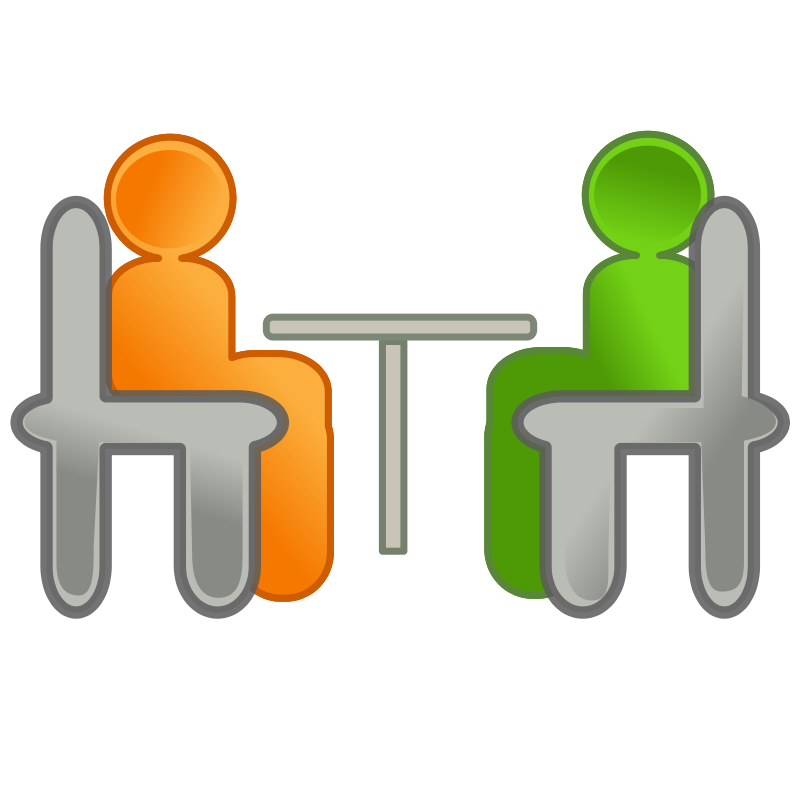 